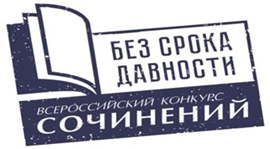 Итоги регионального этапа Всероссийского конкурса сочинений «Без срока давности»С 12.02.2024 по 16.02.2024 гг. в Курганской области проходил региональный этап Всероссийского конкурса сочинений «Без срока давности». Конкурс проводится в целях сохранения исторической памяти о трагедии мирного населения СССР – жертвах военных преступлений нацистов и их пособников в период Великой Отечественной войны 1941–1945 годов.Конкурс проводился среди следующих категорий участников: обучающиеся 5–7 классов по образовательным программам основного общего образования (категория 1); обучающиеся 8–9 классов по образовательным программам основного общего образования (категория 2); обучающиеся 10–11 классов по образовательным программам среднего общего образования (категория 3); обучающиеся по образовательным программам среднего профессионального образования (категория 4). На региональный этап было представлено 88 работ от всех муниципальных образований. Жюри определило победителей (1 место) и призеров (2 и 3 место). Работы победителей (1 место) всех 4 категорий отправлены на федеральный этап.  Победителями конкурса стали следующие участники: Сидоров Максим Витальевич, 6 класс МБОУ «СОШ № 50» города Кургана – рассказ  «Память живёт»Мисько Валерия Дмитриевна, 8 класс МБОУ «Гимназия № 19» города Кургана – дневник «Голос из прошлого» Галантон Татьяна Николаевна, 10 класс МБОУ «СОШ № 36» города Кургана – рассказ «Два сердца, сплетенных судьбою» Мясников Николай Вячеславович, 1 курс ГБПОУ «Катайский профессионально-технический техникум» – рассказ «Баба Поля»Дипломы победителям и призерам будут отправлены на электронную почту, указанную в заявке.Результаты конкурса представлены в рейтинговой таблице (https://irost45.ru/wp-content/uploads/2024/02/%D0%A0%D0%B5%D0%B9%D1%82%D0%B8%D0%BD%D0%B3%D0%BE%D0%B2%D1%8B%D0%B9-%D1%81%D0%BF%D0%B8%D1%81%D0%BE%D0%BA-2024-1.pdf ).Региональный координатор: Постовалова Ольга Дмитриевна, заведующий кафедрой языковой подготовки ГАОУ ДПО ИРОСТКонтакты: 8(3522) 65-12-84olgapostovalova_78@mail.ru